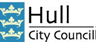 Need to Know - Informing the Director AboutSerious Issues1	BackgroundIt is important that senior managers are briefed in a timely way about the serious incidents involving children, young people and families.  There are 2 main reasons for this. Firstly, so that senior managers are aware of serious risks within the organisation and therefore that these risks are managed at the right operational level. Secondly, so that senior managers are effectively briefed about important issues in advance so that they are well placed to respond to enquiries from councillors, the press, or partner agencies.2	Issues which should always be reported to the DCS and City ManagerDeath or serious injury to a child known to any service / team within Children’s Services (including Early Intervention, YOS and any statutory Social Care team)When a Child Looked After is missing within 1 working day.When a child with a CP Plan is missing. This applies both to a child who goes missing alone, and a child who goes missing with their family (e.g. child removed from the country against the terms of the CP Plan)Cases where there is a reasonable suspicion of organised abuse. This can include ritual abuse, child trafficking, or network of abuse on the internetSerious incidents of violence against staffDeath or serious injury to staff or service user through an accident at  workAllegations of Gross Misconduct by staff3  	Cases which must be reported to an ACM/CM who will decide whether to notify the DCS Missing children who do not fall into the above category, but because of other factors (e.g. age + vulnerability - are at serious risk of significant harm)Children Looked After charged with a serious crimeCLA removed from the UK jurisdiction in an unplanned wayCases where there is significant media interestA child with a CP Plan made homeless.A CLA or a child with a CP Plan out of Education for 4 weeks.Serious concerns about practice within the department that have not been resolved by managersLADO cases where allegations of abuse against CYPS staff are substantiated or where it involves a high ranking member of staff (e.g. Headteacher)Basic Information Brief details of the incident / concern including dateWhat actions have been taken to date? (For example – court action, urgent professionals meeting, removal of children, reporting to police etc.…) Is there any media interest in this matter? Is there involvement from any of the following?Name of key contact and telephone number within CSC DCS CommentDate for Review Name of child Case IDDOB Are there other children known to CSC?Case status? CP CIN CLA?Brief overview of current involvement and background Is the case currently open? Y/NName of social workerName of CSWPODAssistant City ManagerAgencyName and e mail address of key contact Education (school - PRU attended?) Note if the child is looked after and / or attends a school out of borough please state which Police (any current criminal proceedings?)Health (name of HV – LAC nurse )YOSEarly Help ServicesCAMHSHousingProbation Adult ServicesAny other 